                Некоммерческое общеобразовательное частное учреждение «Школа «РАЗУМ-Л» Адрес – 127642, Москва, проезд Дежнева, 11, корпус 2, тел.8-499-186-56-01 www.razum-l.ru   razuml@list.ru  В КДН и ЗП района Южное МедведковоГорода Москвы СВАОПлан проведения акции «Безопасная дорога домой»                    Директор школы    Зимина Ю.Г.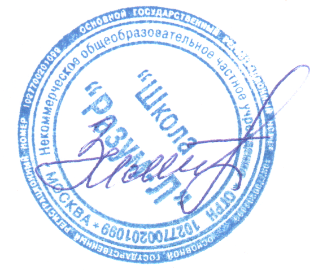 №Название мероприятия, кл.часаКлассОтветственныйДата Акция «Безопасная дорога из школы домой»1-11 Киселева И.В. 4.09«Правила поведения на улицах и дорогах»2 Панкратова Л.А.4.09«Причины несчастных случаев и аварий на улицах и дорогах»3 Пруцова А.В.4.09«Впереди пешеход»6-7Головщикова И.И. 4.09«Азбука дорожных наук»1 Солнова Е.А.4.09«Травматизм на дорогах»10-11 Зимина Ю.Г.5.09КВН «Дорожные знаки»8-9 Киселева И.В.6.09«Надо правила все знать и всегда их выполнять!»4-5 Селиванова Л.Н.7.09Игровая программа «Наш друг – Светофор»Младшая группа ДОДолбанова И.В.7.09Выставка рисунков и поделок «Безопасный путь»1-4 кл Васильева И.Н.8.09Конкурс рисунков «Светофорик»ДОВасильева И.Н.8.09Игровая программа «Красный, желтый, зеленый»Старшая группа ДОУдалая И.Н.8.09Конкурс баннеров «Мой друг – пешеходный переход»5-11Васильева И.В.12.09